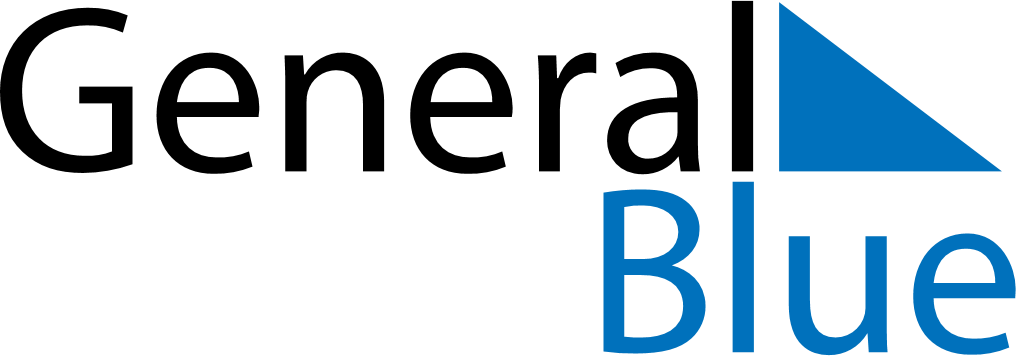 Daily PlannerSeptember 12, 2022 - September 18, 2022Daily PlannerSeptember 12, 2022 - September 18, 2022Daily PlannerSeptember 12, 2022 - September 18, 2022Daily PlannerSeptember 12, 2022 - September 18, 2022Daily PlannerSeptember 12, 2022 - September 18, 2022Daily PlannerSeptember 12, 2022 - September 18, 2022Daily Planner MondaySep 12TuesdaySep 13WednesdaySep 14ThursdaySep 15FridaySep 16 SaturdaySep 17 SundaySep 18MorningAfternoonEvening